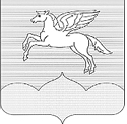 МУНИЦИПАЛЬНОЕ ОБРАЗОВАНИЕГОРОДСКОЕ ПОСЕЛЕНИЕ «ПУШКИНОГОРЬЕ»ПУШКИНОГОРСКОГО РАЙОНА ПСКОВСКОЙ ОБЛАСТИ181370, р.п. Пушкинские Горы, ул. Пушкинская, д.42,  Телефакс (8-1146) 2-30-21 ПРОТОКОЛ ПУБЛИЧНЫХ СЛУШАНИЙ № 4проведенных в здании Администрации городского поселения «Пушкиногорье», по адресу: ул. Пушкинская,42Пушкиногорского района Псковской областиПрисутствовало: 5 (пять) жителей муниципального образования городского поселения «Пушкиногорье»Публичные слушания открывает и ведет И.п.главы муниципального образования городского поселения «Пушкиногорье» – Юркив Н.Ю.Секретарь – главный специалист Администрации городского поселения «Пушкиногорье»  Кузнецова А.В. ПОВЕСТКА ДНЯ:1. «О внесении дополнения  в Устав  муниципального образования городского поселения «Пушкиногорье» Голосовали:за –5 (пять)	против - 0воздержалось – 0Повестка дня принимается.СЛУШАЛИ:Докладчик: И.п.главы муниципального образования городского поселения «Пушкиногорье» Юркив Наталья Юрьевна. Зачитан проект Решения Собрания депутатов городского поселения «Пушкиногорье» «О внесении дополнения в Устав  муниципального образования городского поселения «Пушкиногорье» (приложение №1).Предложений и дополнений не поступило.И.п. главы муниципального образования городского поселения «Пушкиногорье» Юркив Наталья Юрьевна предложила одобрить проект Решения Собрания депутатов городского поселения «Пушкиногорье» «О внесении дополнения в Устав  муниципального образования городского поселения «Пушкиногорье».Голосовали:за – 5  (пять)против - 0воздержалось – 0РЕШИЛИ:             Одобрить  предложенный проект Решения Собрания депутатов городского поселения «Пушкиногорье» «О внесении дополнения в Устав  муниципального образования городского поселения «Пушкиногорье». Направить проект Решения Собрания депутатов городского поселения «Пушкиногорье» «О внесении дополнения в Устав  муниципального образования городского поселения «Пушкиногорье»  на утверждение Собранию  депутатов  городского  поселения  «Пушкиногорье».Все вопросы повестки дня публичных слушаний рассмотрены, слушания объявляются закрытыми.И.п.главы муниципального образованиягородское поселение«Пушкиногорье»                                                                            Н.Ю.ЮркивСекретарь                                                                                         А.В.КузнецоваПриложение № 1 к Протоколу  публичных слушаний  от 31.08.2020г.  № 4СОБРАНИЕ ДЕПУТАТОВГОРОДСКОГО ПОСЕЛЕНИЯ «ПУШКИНОГОРЬЕ»ПУШКИНОГОРСКОГО РАЙОНА ПСКОВСКОЙ ОБЛАСТИР Е Ш Е Н И Е(проект)___.___2020 № ___Принято на ___  сессииСобрания депутатов городского поселения«Пушкиногорье» второго созываО внесении дополнения в Уставмуниципального образования«Пушкиногорье»В соответствии с  Федеральным законом от 06.10.2003г. № 131-ФЗ «Об общих принципах организации местного самоуправления в Российской Федерации» ( в редакции Федерального закона от 24.04.2020г. № 148-ФЗ                     «О внесении изменений в отдельные законодательные акты Российской Федерации»), руководствуясь ст. 25 Устава муниципального образования городского поселения «Пушкиногорье»,Собрание депутатов городского поселения «Пушкиногорье»РЕШИЛО:1. Статью 25 Устава муниципального образования «Пушкиногорье» дополнить пунктом 8  следующего содержания:«8. Депутату Собрания депутатов городского поселения для осуществления своих полномочий на непостоянной основе гарантируется сохранение места работы (должности) на период, составляющий в  совокупности _____рабочих дней в месяц» 2. Направить настоящее решение для государственной регистрации в Управление Министерства юстиции Российской Федерации по Псковской области в установленном федеральным законодательством порядке.3. После государственной регистрации обнародовать настоящее решение в порядке, установленном частью 2 статьи 32 Устава муниципального образования «Пушкиногорье».4. Настоящее решение вступает в силу после официального обнародования И.п. главы городского поселения«Пушкиногорье»	Н.Ю.Юркив							 31.08.2020 г.                                                                                             18 ч 00 мин.